NAMENAMEGRAPHIC DESIGNER@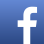 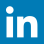 (123) 456 7899michelle@mail.comwww.linkedin.com/michellewww.facebook.com/michelleEMPLOYMENTEMPLOYMENTEMPLOYMENT(2011 – present)SENIOR DESIGNER | CREATIVE BEELoremipsumdolorsitamet, consecteturadipisicingelit, sed do eiusmodtemporincididuntutlabore et dolore magna aliqua. Utenimadminimveniam, quisnostrudexercitationullamcolaborisnisiutaliquip ex eacommodoconsequat. Duisauteiruredolor in reprehenderit in voluptatevelitessecillumdoloreeufugiatnullapariatur. Excepteursintoccaecatcupidatat non proident, sunt in culpa qui officiadeseruntmollitanim id estlaborum.(2005 – 2011)ASSISTANT DESIGNER | GRAVITY DESIGNSLoremipsumdolorsitamet, consecteturadipisicingelit, sed do eiusmodtemporincididuntutlabore et dolore magna aliqua. Utenimadminimveniam, quisnostrudexercitationullamcolaborisnisiutaliquip ex eacommodoconsequat. Duisauteiruredolor in reprehenderit in voluptatevelitessecillumdoloreeufugiatnullapariatur. Excepteursintoccaecatcupidatat non proident, sunt in culpa qui officiadeseruntmollitanim id estlaborum.EDUCATIONEDUCATIONEDUCATION(1999 – 2001)BACHELOR OF ART| GREEN ELEPHANT ARTSLoremipsumdolorsitamet, consecteturadipiscingelit. Maurislaoreetodioaugue. Sedaarculectus. Mauris a nequelorem, uttinciduntnulla.(1998 – 1999)COOL DESIGN TRAINING| BLUE BEE ARTLoremipsumdolorsitamet, consecteturadipiscingelit. Maurislaoreetodioaugue. Sedaarculectus. Mauris a nequelorem, uttinciduntnulla.SKILLSSKILLSDonec in portatortor. Suspendisse in nunc sit∎∎∎∎∎∎∎∎∎∎Crascondimentumodio et lectusvolutpat∎∎∎∎∎∎∎∎∎∎Phasellussollicitudin, nisi in vestibulumlobortis∎∎∎∎∎∎∎∎∎∎